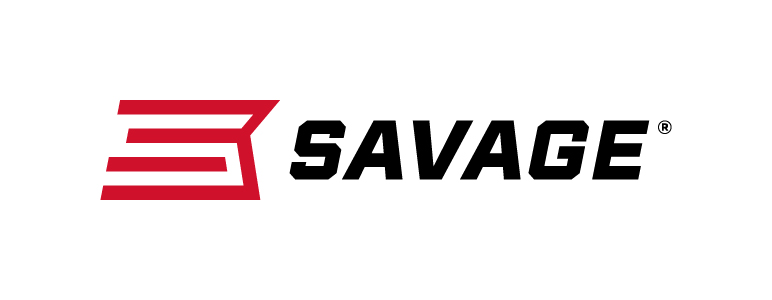 FOR IMMEDIATE RELEASE 		 		Savage Expands Lineup of MSRsSavage Continues to Grow Its Popular Line of Modern Sporting RiflesWestfield, Massachusetts – January 11, 2019 – Striving to bring more features and better performance to the modern sporting rifle, Savage has expanded its award-winning lineup of MSRs. Savage will have these new firearms on display in Booth No. 14551 at the 2019 SHOT Show, January 22-25 at the Sands Expo Center in Las Vegas, Nevada.“Our MSR lineup of next-generation modern sporting rifles, like all Savage products, reflects the fact that Savage is not just a value brand,” said Savage President Al Kasper. “We are a high-quality, high-performance, well-established firearms manufacturer, offering a full line of rimfire and centerfire rifles in a variety of platforms.”Savage introduced its lineup of AR-15s and AR-10s in 2017, and the company continues to grow its MSR 10 and MSR 15 product lines.The new Savage MSR 10 Competition HD and MSR 15 Competition are flush with features designed to ensure unflinching accuracy when a match is on the line. Both are fitted with an advanced 18-inch carbon fiber wrapped stainless barrel built specifically for the rifle in a collaborative effort between Savage and PROOF Research. And each has a unique ported muzzle brake that allows the shooter to tune recoil impulse to stabilize the muzzle for faster, more accurate follow-up shots. Savage also recently unleashed a new the MSR 15 Long Range Rifle chambered in 224 Valkyrie and an MSR 10 Precision chambered in three long-range calibers; 6.5 Creedmoor, 6mm Creedmoor and 308 Win.The MSR 15 Long Range is built with a 22-inch stainless steel barrel to deliver pinpoint precision at any distance. Savage engineers tuned barrel length specifically for the 224 Valkyrie cartridge to achieve peak accuracy at extreme range. The MSR 15 Long Range barrel is also topped with a two-port muzzle brake mounted with Savage’s proprietary taper-lock interface. The brake allows shooters to adjust recoil impulse and stabilize the muzzle for faster, more accurate follow-up shots. The Savage MSR 10 Precision delivers match-winning accuracy with its stainless steel heavy barrel and 5R button rifling. It’s competition-worthy right out of the box with upgrades like an 18-inch Arca handguard, Magpul PRS stock and TangoDown Battlegrip Flip Grip, which quickly rotates from 24 degrees of rake to vertical. Shooters worldwide recognize the Savage name as being synonymous with its extensive collection of purpose-built bolt-actions. However, with these new MSR product additions, the company is clearly dedicated to making the MSR line grow and prosper. Learn more about Savage. Visit www.savagearms.com.Press Release Contact: JJ ReichSenior Communications Manager - Firearms and AmmunitionE-mail: VistaPressroom@VistaOutdoor.com About Savage Headquartered in Westfield, Massachusetts for more than 100 years, Savage is one of the world's largest manufacturers of hunting, competition and self-defense centerfire and rimfire rifles, and shotguns. Their firearms are best known for accuracy and value. The entrepreneurial spirit that originally defined the company is still evident in its ongoing focus on continuous innovations, craftsmanship, quality and service. Learn more at www.savagearms.com. ###